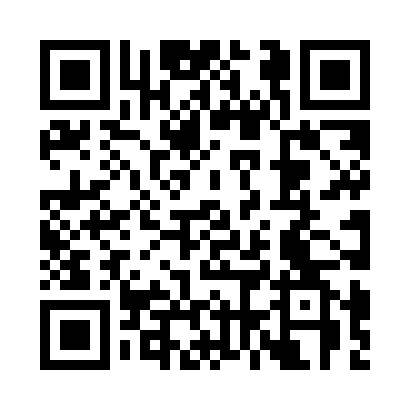 Prayer times for North Perth, Ontario, CanadaMon 1 Jul 2024 - Wed 31 Jul 2024High Latitude Method: Angle Based RulePrayer Calculation Method: Islamic Society of North AmericaAsar Calculation Method: HanafiPrayer times provided by https://www.salahtimes.comDateDayFajrSunriseDhuhrAsrMaghribIsha1Mon3:575:461:286:479:0910:592Tue3:585:471:286:479:0910:583Wed3:585:471:286:479:0910:584Thu3:595:481:286:479:0910:575Fri4:005:491:296:479:0810:566Sat4:015:491:296:479:0810:567Sun4:025:501:296:479:0810:558Mon4:045:511:296:479:0710:549Tue4:055:521:296:479:0710:5310Wed4:065:521:296:469:0610:5211Thu4:075:531:306:469:0610:5112Fri4:085:541:306:469:0510:5013Sat4:105:551:306:469:0410:4914Sun4:115:561:306:459:0410:4815Mon4:125:571:306:459:0310:4716Tue4:145:571:306:459:0210:4617Wed4:155:581:306:449:0210:4518Thu4:165:591:306:449:0110:4319Fri4:186:001:306:439:0010:4220Sat4:196:011:306:438:5910:4121Sun4:216:021:306:428:5810:3922Mon4:226:031:306:428:5710:3823Tue4:246:041:306:418:5610:3624Wed4:256:051:306:418:5510:3525Thu4:276:061:306:408:5410:3326Fri4:286:071:306:408:5310:3227Sat4:306:081:306:398:5210:3028Sun4:316:091:306:388:5110:2929Mon4:336:101:306:388:5010:2730Tue4:346:111:306:378:4910:2531Wed4:366:121:306:368:4810:24